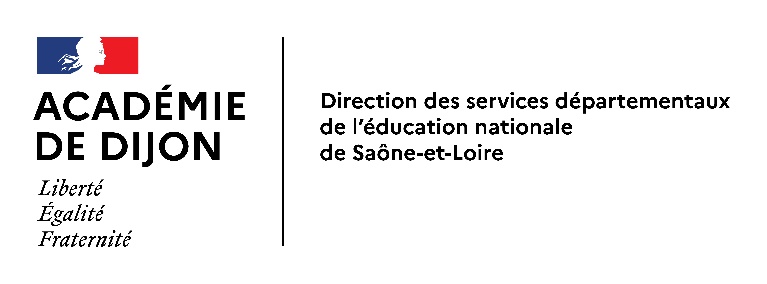 Demande d’aménagement du temps de présence à l’école maternelle pour un enfant soumis à l’obligation d’instruction et scolarisé en petite sectionDemande d’aménagement du temps de présence à l’école maternelle pour un enfant soumis à l’obligation d’instruction et scolarisé en petite sectionDemande d’aménagement du temps de présence à l’école maternelle pour un enfant soumis à l’obligation d’instruction et scolarisé en petite sectionDemande d’aménagement du temps de présence à l’école maternelle pour un enfant soumis à l’obligation d’instruction et scolarisé en petite sectionDemande d’aménagement du temps de présence à l’école maternelle pour un enfant soumis à l’obligation d’instruction et scolarisé en petite sectionIdentification de l’école Identification de l’école Enfant concernéEnfant concernéCirconscription Circonscription NOMNom et adresse de l’école :Nom et adresse de l’école :PrénomNOM du directeurDate de naissanceCourriel de l’école                                                                @ac-dijon.frLieu de naissance Tél. :Parents – Responsables legauxParents – Responsables legauxNOMS, prénoms des parentsNOMS, prénoms des parentsAdresse Téléphone NOM et prénom de l’enfantPériode 1 (sept-oct 2021)ÉcolePériode 1 (sept-oct 2021)Amenagement demandé par les parents ou responsables légauxAvis du directeur de l’écoleAvis du directeur de l’écoleJe soussigné(e)………..…………………………….……….. demande que l’enfant…………….soit autorisé à être absent de l’école au début des heures de classes de l’après-midi selon les modalités suivantes : Lundi L’enfant reviendra à l’école, après la sieste au domicile, sur le créneau horaire proposé par l’école, soit……………... ne reviendra pas à l’école durant les heures de classe de l’après-midi. Mardi L’enfant reviendra à l’école, après la sieste au domicile, sur le créneau horaire proposé par l’école, soit……………...ne reviendra pas à l’école durant les heures de classe de l’après-midi. JeudiL’enfant reviendra à l’école, après la sieste au domicile, sur le créneau horaire proposé par l’école, soit……………...ne reviendra pas à l’école durant les heures de classe de l’après-midi. Vendredi L’enfant reviendra à l’école, après la sieste au domicile, sur le créneau horaire proposé par l’école, soit……………...ne reviendra pas à l’école durant les heures de classe de l’après-midi.Date de réception de la demande :Date de réception de la demande :Je soussigné(e)………..…………………………….……….. demande que l’enfant…………….soit autorisé à être absent de l’école au début des heures de classes de l’après-midi selon les modalités suivantes : Lundi L’enfant reviendra à l’école, après la sieste au domicile, sur le créneau horaire proposé par l’école, soit……………... ne reviendra pas à l’école durant les heures de classe de l’après-midi. Mardi L’enfant reviendra à l’école, après la sieste au domicile, sur le créneau horaire proposé par l’école, soit……………...ne reviendra pas à l’école durant les heures de classe de l’après-midi. JeudiL’enfant reviendra à l’école, après la sieste au domicile, sur le créneau horaire proposé par l’école, soit……………...ne reviendra pas à l’école durant les heures de classe de l’après-midi. Vendredi L’enfant reviendra à l’école, après la sieste au domicile, sur le créneau horaire proposé par l’école, soit……………...ne reviendra pas à l’école durant les heures de classe de l’après-midi.FavorableDéfavorable, pour les raisons suivantes :Je soussigné(e)………..…………………………….……….. demande que l’enfant…………….soit autorisé à être absent de l’école au début des heures de classes de l’après-midi selon les modalités suivantes : Lundi L’enfant reviendra à l’école, après la sieste au domicile, sur le créneau horaire proposé par l’école, soit……………... ne reviendra pas à l’école durant les heures de classe de l’après-midi. Mardi L’enfant reviendra à l’école, après la sieste au domicile, sur le créneau horaire proposé par l’école, soit……………...ne reviendra pas à l’école durant les heures de classe de l’après-midi. JeudiL’enfant reviendra à l’école, après la sieste au domicile, sur le créneau horaire proposé par l’école, soit……………...ne reviendra pas à l’école durant les heures de classe de l’après-midi. Vendredi L’enfant reviendra à l’école, après la sieste au domicile, sur le créneau horaire proposé par l’école, soit……………...ne reviendra pas à l’école durant les heures de classe de l’après-midi.Date et signature du directeur d’école :Date et signature du directeur d’école :Je soussigné(e)………..…………………………….……….. demande que l’enfant…………….soit autorisé à être absent de l’école au début des heures de classes de l’après-midi selon les modalités suivantes : Lundi L’enfant reviendra à l’école, après la sieste au domicile, sur le créneau horaire proposé par l’école, soit……………... ne reviendra pas à l’école durant les heures de classe de l’après-midi. Mardi L’enfant reviendra à l’école, après la sieste au domicile, sur le créneau horaire proposé par l’école, soit……………...ne reviendra pas à l’école durant les heures de classe de l’après-midi. JeudiL’enfant reviendra à l’école, après la sieste au domicile, sur le créneau horaire proposé par l’école, soit……………...ne reviendra pas à l’école durant les heures de classe de l’après-midi. Vendredi L’enfant reviendra à l’école, après la sieste au domicile, sur le créneau horaire proposé par l’école, soit……………...ne reviendra pas à l’école durant les heures de classe de l’après-midi.Décision de l’inspecteur de l’éducation nationale en charge de la circonscription Décision de l’inspecteur de l’éducation nationale en charge de la circonscription Je soussigné(e)………..…………………………….……….. demande que l’enfant…………….soit autorisé à être absent de l’école au début des heures de classes de l’après-midi selon les modalités suivantes : Lundi L’enfant reviendra à l’école, après la sieste au domicile, sur le créneau horaire proposé par l’école, soit……………... ne reviendra pas à l’école durant les heures de classe de l’après-midi. Mardi L’enfant reviendra à l’école, après la sieste au domicile, sur le créneau horaire proposé par l’école, soit……………...ne reviendra pas à l’école durant les heures de classe de l’après-midi. JeudiL’enfant reviendra à l’école, après la sieste au domicile, sur le créneau horaire proposé par l’école, soit……………...ne reviendra pas à l’école durant les heures de classe de l’après-midi. Vendredi L’enfant reviendra à l’école, après la sieste au domicile, sur le créneau horaire proposé par l’école, soit……………...ne reviendra pas à l’école durant les heures de classe de l’après-midi.FavorableDéfavorable, pour les raisons suivantes :Je soussigné(e)………..…………………………….……….. demande que l’enfant…………….soit autorisé à être absent de l’école au début des heures de classes de l’après-midi selon les modalités suivantes : Lundi L’enfant reviendra à l’école, après la sieste au domicile, sur le créneau horaire proposé par l’école, soit……………... ne reviendra pas à l’école durant les heures de classe de l’après-midi. Mardi L’enfant reviendra à l’école, après la sieste au domicile, sur le créneau horaire proposé par l’école, soit……………...ne reviendra pas à l’école durant les heures de classe de l’après-midi. JeudiL’enfant reviendra à l’école, après la sieste au domicile, sur le créneau horaire proposé par l’école, soit……………...ne reviendra pas à l’école durant les heures de classe de l’après-midi. Vendredi L’enfant reviendra à l’école, après la sieste au domicile, sur le créneau horaire proposé par l’école, soit……………...ne reviendra pas à l’école durant les heures de classe de l’après-midi.Date et signature de l’inspecteur de l’éducation nationale : Date et signature de l’inspecteur de l’éducation nationale : Je soussigné(e)………..…………………………….……….. demande que l’enfant…………….soit autorisé à être absent de l’école au début des heures de classes de l’après-midi selon les modalités suivantes : Lundi L’enfant reviendra à l’école, après la sieste au domicile, sur le créneau horaire proposé par l’école, soit……………... ne reviendra pas à l’école durant les heures de classe de l’après-midi. Mardi L’enfant reviendra à l’école, après la sieste au domicile, sur le créneau horaire proposé par l’école, soit……………...ne reviendra pas à l’école durant les heures de classe de l’après-midi. JeudiL’enfant reviendra à l’école, après la sieste au domicile, sur le créneau horaire proposé par l’école, soit……………...ne reviendra pas à l’école durant les heures de classe de l’après-midi. Vendredi L’enfant reviendra à l’école, après la sieste au domicile, sur le créneau horaire proposé par l’école, soit……………...ne reviendra pas à l’école durant les heures de classe de l’après-midi.Suivi de la mise en œuvre de l’aménagement autoriséSuivi de la mise en œuvre de l’aménagement autoriséJe soussigné(e)………..…………………………….……….. demande que l’enfant…………….soit autorisé à être absent de l’école au début des heures de classes de l’après-midi selon les modalités suivantes : Lundi L’enfant reviendra à l’école, après la sieste au domicile, sur le créneau horaire proposé par l’école, soit……………... ne reviendra pas à l’école durant les heures de classe de l’après-midi. Mardi L’enfant reviendra à l’école, après la sieste au domicile, sur le créneau horaire proposé par l’école, soit……………...ne reviendra pas à l’école durant les heures de classe de l’après-midi. JeudiL’enfant reviendra à l’école, après la sieste au domicile, sur le créneau horaire proposé par l’école, soit……………...ne reviendra pas à l’école durant les heures de classe de l’après-midi. Vendredi L’enfant reviendra à l’école, après la sieste au domicile, sur le créneau horaire proposé par l’école, soit……………...ne reviendra pas à l’école durant les heures de classe de l’après-midi.Lors de l’entretien d’admission de l’enfant à l’école, les parents ou les responsables légaux font part au directeur de leur demande d’aménagement du temps de présence de leur enfant.Le directeur transmet ce document pour validation à l’IEN de circonscription dans les 8 premiers jours de la période.L’équipe éducative* sera réunie régulièrement durant l’année scolaire pour suivre la situation de tout enfant bénéficiant d’une autorisation d’aménagement de son temps de présence à l’école.Seul un changement d’aménagement du temps de présence de l’enfant, émanant des parents ou des responsables légaux ou du directeur sera transmis à l’IEN pour validation. Lors de l’entretien d’admission de l’enfant à l’école, les parents ou les responsables légaux font part au directeur de leur demande d’aménagement du temps de présence de leur enfant.Le directeur transmet ce document pour validation à l’IEN de circonscription dans les 8 premiers jours de la période.L’équipe éducative* sera réunie régulièrement durant l’année scolaire pour suivre la situation de tout enfant bénéficiant d’une autorisation d’aménagement de son temps de présence à l’école.Seul un changement d’aménagement du temps de présence de l’enfant, émanant des parents ou des responsables légaux ou du directeur sera transmis à l’IEN pour validation. Date et signature des parents ou responsables légaux*Une équipe éducative restreinte peut être composée du directeur et des parents/responsables légaux.Au besoin, une équipe éducative élargie pourra être organisée.*Une équipe éducative restreinte peut être composée du directeur et des parents/responsables légaux.Au besoin, une équipe éducative élargie pourra être organisée.*Une équipe éducative restreinte peut être composée du directeur et des parents/responsables légaux.Au besoin, une équipe éducative élargie pourra être organisée.*Une équipe éducative restreinte peut être composée du directeur et des parents/responsables légaux.Au besoin, une équipe éducative élargie pourra être organisée.NOM et prénom de l’enfantPériode 2 (nov-déc 2021)ÉcolePériode 2 (nov-déc 2021)Aménagement demandé par les parents ou responsables légauxAvis du directeur de l’écoleAvis du directeur de l’écoleJe soussigné(e)………..…………………………….……….. demande que l’enfant…………….soit autorisé à être absent de l’école au début des heures de classes de l’après-midi selon les modalités suivantes : Lundi L’enfant reviendra à l’école, après la sieste au domicile, sur le créneau horaire proposé par l’école, soit……………... ne reviendra pas à l’école durant les heures de classe de l’après-midi. Mardi L’enfant reviendra à l’école, après la sieste au domicile, sur le créneau horaire proposé par l’école, soit……………...ne reviendra pas à l’école durant les heures de classe de l’après-midi. JeudiL’enfant reviendra à l’école, après la sieste au domicile, sur le créneau horaire proposé par l’école, soit……………...ne reviendra pas à l’école durant les heures de classe de l’après-midi. Vendredi L’enfant reviendra à l’école, après la sieste au domicile, sur le créneau horaire proposé par l’école, soit……………...ne reviendra pas à l’école durant les heures de classe de l’après-midi.Date de réception de la demande :Date de réception de la demande :Je soussigné(e)………..…………………………….……….. demande que l’enfant…………….soit autorisé à être absent de l’école au début des heures de classes de l’après-midi selon les modalités suivantes : Lundi L’enfant reviendra à l’école, après la sieste au domicile, sur le créneau horaire proposé par l’école, soit……………... ne reviendra pas à l’école durant les heures de classe de l’après-midi. Mardi L’enfant reviendra à l’école, après la sieste au domicile, sur le créneau horaire proposé par l’école, soit……………...ne reviendra pas à l’école durant les heures de classe de l’après-midi. JeudiL’enfant reviendra à l’école, après la sieste au domicile, sur le créneau horaire proposé par l’école, soit……………...ne reviendra pas à l’école durant les heures de classe de l’après-midi. Vendredi L’enfant reviendra à l’école, après la sieste au domicile, sur le créneau horaire proposé par l’école, soit……………...ne reviendra pas à l’école durant les heures de classe de l’après-midi.FavorableDéfavorable, pour les raisons suivantes :Je soussigné(e)………..…………………………….……….. demande que l’enfant…………….soit autorisé à être absent de l’école au début des heures de classes de l’après-midi selon les modalités suivantes : Lundi L’enfant reviendra à l’école, après la sieste au domicile, sur le créneau horaire proposé par l’école, soit……………... ne reviendra pas à l’école durant les heures de classe de l’après-midi. Mardi L’enfant reviendra à l’école, après la sieste au domicile, sur le créneau horaire proposé par l’école, soit……………...ne reviendra pas à l’école durant les heures de classe de l’après-midi. JeudiL’enfant reviendra à l’école, après la sieste au domicile, sur le créneau horaire proposé par l’école, soit……………...ne reviendra pas à l’école durant les heures de classe de l’après-midi. Vendredi L’enfant reviendra à l’école, après la sieste au domicile, sur le créneau horaire proposé par l’école, soit……………...ne reviendra pas à l’école durant les heures de classe de l’après-midi.Date et signature du directeur d’école :Date et signature du directeur d’école :Je soussigné(e)………..…………………………….……….. demande que l’enfant…………….soit autorisé à être absent de l’école au début des heures de classes de l’après-midi selon les modalités suivantes : Lundi L’enfant reviendra à l’école, après la sieste au domicile, sur le créneau horaire proposé par l’école, soit……………... ne reviendra pas à l’école durant les heures de classe de l’après-midi. Mardi L’enfant reviendra à l’école, après la sieste au domicile, sur le créneau horaire proposé par l’école, soit……………...ne reviendra pas à l’école durant les heures de classe de l’après-midi. JeudiL’enfant reviendra à l’école, après la sieste au domicile, sur le créneau horaire proposé par l’école, soit……………...ne reviendra pas à l’école durant les heures de classe de l’après-midi. Vendredi L’enfant reviendra à l’école, après la sieste au domicile, sur le créneau horaire proposé par l’école, soit……………...ne reviendra pas à l’école durant les heures de classe de l’après-midi.Décision de l’inspecteur de l’éducation nationale en charge de la circonscription Décision de l’inspecteur de l’éducation nationale en charge de la circonscription Je soussigné(e)………..…………………………….……….. demande que l’enfant…………….soit autorisé à être absent de l’école au début des heures de classes de l’après-midi selon les modalités suivantes : Lundi L’enfant reviendra à l’école, après la sieste au domicile, sur le créneau horaire proposé par l’école, soit……………... ne reviendra pas à l’école durant les heures de classe de l’après-midi. Mardi L’enfant reviendra à l’école, après la sieste au domicile, sur le créneau horaire proposé par l’école, soit……………...ne reviendra pas à l’école durant les heures de classe de l’après-midi. JeudiL’enfant reviendra à l’école, après la sieste au domicile, sur le créneau horaire proposé par l’école, soit……………...ne reviendra pas à l’école durant les heures de classe de l’après-midi. Vendredi L’enfant reviendra à l’école, après la sieste au domicile, sur le créneau horaire proposé par l’école, soit……………...ne reviendra pas à l’école durant les heures de classe de l’après-midi.FavorableDéfavorable, pour les raisons suivantes :Je soussigné(e)………..…………………………….……….. demande que l’enfant…………….soit autorisé à être absent de l’école au début des heures de classes de l’après-midi selon les modalités suivantes : Lundi L’enfant reviendra à l’école, après la sieste au domicile, sur le créneau horaire proposé par l’école, soit……………... ne reviendra pas à l’école durant les heures de classe de l’après-midi. Mardi L’enfant reviendra à l’école, après la sieste au domicile, sur le créneau horaire proposé par l’école, soit……………...ne reviendra pas à l’école durant les heures de classe de l’après-midi. JeudiL’enfant reviendra à l’école, après la sieste au domicile, sur le créneau horaire proposé par l’école, soit……………...ne reviendra pas à l’école durant les heures de classe de l’après-midi. Vendredi L’enfant reviendra à l’école, après la sieste au domicile, sur le créneau horaire proposé par l’école, soit……………...ne reviendra pas à l’école durant les heures de classe de l’après-midi.Date et signature de l’inspecteur de l’éducation nationale : Date et signature de l’inspecteur de l’éducation nationale : Je soussigné(e)………..…………………………….……….. demande que l’enfant…………….soit autorisé à être absent de l’école au début des heures de classes de l’après-midi selon les modalités suivantes : Lundi L’enfant reviendra à l’école, après la sieste au domicile, sur le créneau horaire proposé par l’école, soit……………... ne reviendra pas à l’école durant les heures de classe de l’après-midi. Mardi L’enfant reviendra à l’école, après la sieste au domicile, sur le créneau horaire proposé par l’école, soit……………...ne reviendra pas à l’école durant les heures de classe de l’après-midi. JeudiL’enfant reviendra à l’école, après la sieste au domicile, sur le créneau horaire proposé par l’école, soit……………...ne reviendra pas à l’école durant les heures de classe de l’après-midi. Vendredi L’enfant reviendra à l’école, après la sieste au domicile, sur le créneau horaire proposé par l’école, soit……………...ne reviendra pas à l’école durant les heures de classe de l’après-midi.Suivi de la mise en œuvre de l’aménagement autoriséSuivi de la mise en œuvre de l’aménagement autoriséJe soussigné(e)………..…………………………….……….. demande que l’enfant…………….soit autorisé à être absent de l’école au début des heures de classes de l’après-midi selon les modalités suivantes : Lundi L’enfant reviendra à l’école, après la sieste au domicile, sur le créneau horaire proposé par l’école, soit……………... ne reviendra pas à l’école durant les heures de classe de l’après-midi. Mardi L’enfant reviendra à l’école, après la sieste au domicile, sur le créneau horaire proposé par l’école, soit……………...ne reviendra pas à l’école durant les heures de classe de l’après-midi. JeudiL’enfant reviendra à l’école, après la sieste au domicile, sur le créneau horaire proposé par l’école, soit……………...ne reviendra pas à l’école durant les heures de classe de l’après-midi. Vendredi L’enfant reviendra à l’école, après la sieste au domicile, sur le créneau horaire proposé par l’école, soit……………...ne reviendra pas à l’école durant les heures de classe de l’après-midi.L’équipe éducative* sera réunie régulièrement durant l’année scolaire pour suivre la situation de tout enfant bénéficiant d’une autorisation d’aménagement de son temps de présence à l’école.Seul un changement d’aménagement du temps de présence de l’enfant, émanant des parents ou des responsables légaux ou du directeur sera transmis à l’IEN pour validation.L’équipe éducative* sera réunie régulièrement durant l’année scolaire pour suivre la situation de tout enfant bénéficiant d’une autorisation d’aménagement de son temps de présence à l’école.Seul un changement d’aménagement du temps de présence de l’enfant, émanant des parents ou des responsables légaux ou du directeur sera transmis à l’IEN pour validation.Date et signature des parents ou responsables légauxL’équipe éducative veillera à une augmentation évolutive du temps de présence de l’enfant à l’école.L’équipe éducative veillera à une augmentation évolutive du temps de présence de l’enfant à l’école.NOM et prénom de l’enfantPériode 3 (jan-fév 2022)ÉcolePériode 3 (jan-fév 2022)Aménagement demandé par les parents ou responsables légauxAvis du directeur de l’écoleAvis du directeur de l’écoleJe soussigné(e) ………..…………………………….……….. demande que l’enfant…………….. soit autorisé à être absent de l’école au début des heures de classes de l’après-midi selon les modalités suivantes : Lundi L’enfant reviendra à l’école, après la sieste au domicile, sur le créneau horaire proposé par l’école, soit……………... ne reviendra pas à l’école durant les heures de classe de l’après-midi. Mardi L’enfant reviendra à l’école, après la sieste au domicile, sur le créneau horaire proposé par l’école, soit……………...ne reviendra pas à l’école durant les heures de classe de l’après-midi. JeudiL’enfant reviendra à l’école, après la sieste au domicile, sur le créneau horaire proposé par l’école, soit……………...ne reviendra pas à l’école durant les heures de classe de l’après-midi. Vendredi L’enfant reviendra à l’école, après la sieste au domicile, sur le créneau horaire proposé par l’école, soit……………...ne reviendra pas à l’école durant les heures de classe de l’après-midi.Date de réception de la demande :Date de réception de la demande :Je soussigné(e) ………..…………………………….……….. demande que l’enfant…………….. soit autorisé à être absent de l’école au début des heures de classes de l’après-midi selon les modalités suivantes : Lundi L’enfant reviendra à l’école, après la sieste au domicile, sur le créneau horaire proposé par l’école, soit……………... ne reviendra pas à l’école durant les heures de classe de l’après-midi. Mardi L’enfant reviendra à l’école, après la sieste au domicile, sur le créneau horaire proposé par l’école, soit……………...ne reviendra pas à l’école durant les heures de classe de l’après-midi. JeudiL’enfant reviendra à l’école, après la sieste au domicile, sur le créneau horaire proposé par l’école, soit……………...ne reviendra pas à l’école durant les heures de classe de l’après-midi. Vendredi L’enfant reviendra à l’école, après la sieste au domicile, sur le créneau horaire proposé par l’école, soit……………...ne reviendra pas à l’école durant les heures de classe de l’après-midi.FavorableDéfavorable, pour les raisons suivantes :Je soussigné(e) ………..…………………………….……….. demande que l’enfant…………….. soit autorisé à être absent de l’école au début des heures de classes de l’après-midi selon les modalités suivantes : Lundi L’enfant reviendra à l’école, après la sieste au domicile, sur le créneau horaire proposé par l’école, soit……………... ne reviendra pas à l’école durant les heures de classe de l’après-midi. Mardi L’enfant reviendra à l’école, après la sieste au domicile, sur le créneau horaire proposé par l’école, soit……………...ne reviendra pas à l’école durant les heures de classe de l’après-midi. JeudiL’enfant reviendra à l’école, après la sieste au domicile, sur le créneau horaire proposé par l’école, soit……………...ne reviendra pas à l’école durant les heures de classe de l’après-midi. Vendredi L’enfant reviendra à l’école, après la sieste au domicile, sur le créneau horaire proposé par l’école, soit……………...ne reviendra pas à l’école durant les heures de classe de l’après-midi.Date et signature de directeur d’école :Date et signature de directeur d’école :Je soussigné(e) ………..…………………………….……….. demande que l’enfant…………….. soit autorisé à être absent de l’école au début des heures de classes de l’après-midi selon les modalités suivantes : Lundi L’enfant reviendra à l’école, après la sieste au domicile, sur le créneau horaire proposé par l’école, soit……………... ne reviendra pas à l’école durant les heures de classe de l’après-midi. Mardi L’enfant reviendra à l’école, après la sieste au domicile, sur le créneau horaire proposé par l’école, soit……………...ne reviendra pas à l’école durant les heures de classe de l’après-midi. JeudiL’enfant reviendra à l’école, après la sieste au domicile, sur le créneau horaire proposé par l’école, soit……………...ne reviendra pas à l’école durant les heures de classe de l’après-midi. Vendredi L’enfant reviendra à l’école, après la sieste au domicile, sur le créneau horaire proposé par l’école, soit……………...ne reviendra pas à l’école durant les heures de classe de l’après-midi.Décision de l’inspecteur de l’éducation nationale en charge de la circonscription Décision de l’inspecteur de l’éducation nationale en charge de la circonscription Je soussigné(e) ………..…………………………….……….. demande que l’enfant…………….. soit autorisé à être absent de l’école au début des heures de classes de l’après-midi selon les modalités suivantes : Lundi L’enfant reviendra à l’école, après la sieste au domicile, sur le créneau horaire proposé par l’école, soit……………... ne reviendra pas à l’école durant les heures de classe de l’après-midi. Mardi L’enfant reviendra à l’école, après la sieste au domicile, sur le créneau horaire proposé par l’école, soit……………...ne reviendra pas à l’école durant les heures de classe de l’après-midi. JeudiL’enfant reviendra à l’école, après la sieste au domicile, sur le créneau horaire proposé par l’école, soit……………...ne reviendra pas à l’école durant les heures de classe de l’après-midi. Vendredi L’enfant reviendra à l’école, après la sieste au domicile, sur le créneau horaire proposé par l’école, soit……………...ne reviendra pas à l’école durant les heures de classe de l’après-midi.FavorableDéfavorable, pour les raisons suivantes :Je soussigné(e) ………..…………………………….……….. demande que l’enfant…………….. soit autorisé à être absent de l’école au début des heures de classes de l’après-midi selon les modalités suivantes : Lundi L’enfant reviendra à l’école, après la sieste au domicile, sur le créneau horaire proposé par l’école, soit……………... ne reviendra pas à l’école durant les heures de classe de l’après-midi. Mardi L’enfant reviendra à l’école, après la sieste au domicile, sur le créneau horaire proposé par l’école, soit……………...ne reviendra pas à l’école durant les heures de classe de l’après-midi. JeudiL’enfant reviendra à l’école, après la sieste au domicile, sur le créneau horaire proposé par l’école, soit……………...ne reviendra pas à l’école durant les heures de classe de l’après-midi. Vendredi L’enfant reviendra à l’école, après la sieste au domicile, sur le créneau horaire proposé par l’école, soit……………...ne reviendra pas à l’école durant les heures de classe de l’après-midi.Date et signature de l’inspecteur de l’éducation nationale : Date et signature de l’inspecteur de l’éducation nationale : Je soussigné(e) ………..…………………………….……….. demande que l’enfant…………….. soit autorisé à être absent de l’école au début des heures de classes de l’après-midi selon les modalités suivantes : Lundi L’enfant reviendra à l’école, après la sieste au domicile, sur le créneau horaire proposé par l’école, soit……………... ne reviendra pas à l’école durant les heures de classe de l’après-midi. Mardi L’enfant reviendra à l’école, après la sieste au domicile, sur le créneau horaire proposé par l’école, soit……………...ne reviendra pas à l’école durant les heures de classe de l’après-midi. JeudiL’enfant reviendra à l’école, après la sieste au domicile, sur le créneau horaire proposé par l’école, soit……………...ne reviendra pas à l’école durant les heures de classe de l’après-midi. Vendredi L’enfant reviendra à l’école, après la sieste au domicile, sur le créneau horaire proposé par l’école, soit……………...ne reviendra pas à l’école durant les heures de classe de l’après-midi.Suivi de la mise en œuvre de l’aménagement autoriséSuivi de la mise en œuvre de l’aménagement autoriséJe soussigné(e) ………..…………………………….……….. demande que l’enfant…………….. soit autorisé à être absent de l’école au début des heures de classes de l’après-midi selon les modalités suivantes : Lundi L’enfant reviendra à l’école, après la sieste au domicile, sur le créneau horaire proposé par l’école, soit……………... ne reviendra pas à l’école durant les heures de classe de l’après-midi. Mardi L’enfant reviendra à l’école, après la sieste au domicile, sur le créneau horaire proposé par l’école, soit……………...ne reviendra pas à l’école durant les heures de classe de l’après-midi. JeudiL’enfant reviendra à l’école, après la sieste au domicile, sur le créneau horaire proposé par l’école, soit……………...ne reviendra pas à l’école durant les heures de classe de l’après-midi. Vendredi L’enfant reviendra à l’école, après la sieste au domicile, sur le créneau horaire proposé par l’école, soit……………...ne reviendra pas à l’école durant les heures de classe de l’après-midi.L’équipe éducative* sera réunie régulièrement durant l’année scolaire pour suivre la situation de tout enfant bénéficiant d’une autorisation d’aménagement de son temps de présence à l’école.Seul un changement d’aménagement du temps de présence de l’enfant, émanant des parents ou des responsables légaux ou du directeur sera transmis à l’IEN pour validation.L’équipe éducative* sera réunie régulièrement durant l’année scolaire pour suivre la situation de tout enfant bénéficiant d’une autorisation d’aménagement de son temps de présence à l’école.Seul un changement d’aménagement du temps de présence de l’enfant, émanant des parents ou des responsables légaux ou du directeur sera transmis à l’IEN pour validation.Date et signature des parents ou responsables légaux L’équipe éducative veillera à une augmentation évolutive du temps de présence de l’enfant à l’école.L’équipe éducative veillera à une augmentation évolutive du temps de présence de l’enfant à l’école.NOM et prénom de l’enfantPériode 4 (mars-avril 2022)ÉcolePériode 4 (mars-avril 2022)Aménagement demandé par les parents ou responsables légauxAvis du directeur de l’écoleAvis du directeur de l’écoleJe soussigné(e) ………..…………………………….……….. demande que l’enfant…………….. soit autorisé à être absent de l’école au début des heures de classes de l’après-midi selon les modalités suivantes : Lundi L’enfant reviendra à l’école, après la sieste au domicile, sur le créneau horaire proposé par l’école, soit……………... ne reviendra pas à l’école durant les heures de classe de l’après-midi.Mardi L’enfant reviendra à l’école, après la sieste au domicile, sur le créneau horaire proposé par l’école, soit……………...ne reviendra pas à l’école durant les heures de classe de l’après-midi. JeudiL’enfant reviendra à l’école, après la sieste au domicile, sur le créneau horaire proposé par l’école, soit……………...ne reviendra pas à l’école durant les heures de classe de l’après-midi. Vendredi L’enfant reviendra à l’école, après la sieste au domicile, sur le créneau horaire proposé par l’école, soit……………...ne reviendra pas à l’école durant les heures de classe de l’après-midi.Date de réception de la demande :Date de réception de la demande :Je soussigné(e) ………..…………………………….……….. demande que l’enfant…………….. soit autorisé à être absent de l’école au début des heures de classes de l’après-midi selon les modalités suivantes : Lundi L’enfant reviendra à l’école, après la sieste au domicile, sur le créneau horaire proposé par l’école, soit……………... ne reviendra pas à l’école durant les heures de classe de l’après-midi.Mardi L’enfant reviendra à l’école, après la sieste au domicile, sur le créneau horaire proposé par l’école, soit……………...ne reviendra pas à l’école durant les heures de classe de l’après-midi. JeudiL’enfant reviendra à l’école, après la sieste au domicile, sur le créneau horaire proposé par l’école, soit……………...ne reviendra pas à l’école durant les heures de classe de l’après-midi. Vendredi L’enfant reviendra à l’école, après la sieste au domicile, sur le créneau horaire proposé par l’école, soit……………...ne reviendra pas à l’école durant les heures de classe de l’après-midi.FavorableDéfavorable, pour les raisons suivantes :Je soussigné(e) ………..…………………………….……….. demande que l’enfant…………….. soit autorisé à être absent de l’école au début des heures de classes de l’après-midi selon les modalités suivantes : Lundi L’enfant reviendra à l’école, après la sieste au domicile, sur le créneau horaire proposé par l’école, soit……………... ne reviendra pas à l’école durant les heures de classe de l’après-midi.Mardi L’enfant reviendra à l’école, après la sieste au domicile, sur le créneau horaire proposé par l’école, soit……………...ne reviendra pas à l’école durant les heures de classe de l’après-midi. JeudiL’enfant reviendra à l’école, après la sieste au domicile, sur le créneau horaire proposé par l’école, soit……………...ne reviendra pas à l’école durant les heures de classe de l’après-midi. Vendredi L’enfant reviendra à l’école, après la sieste au domicile, sur le créneau horaire proposé par l’école, soit……………...ne reviendra pas à l’école durant les heures de classe de l’après-midi.Date et signature de directeur d’école :Date et signature de directeur d’école :Je soussigné(e) ………..…………………………….……….. demande que l’enfant…………….. soit autorisé à être absent de l’école au début des heures de classes de l’après-midi selon les modalités suivantes : Lundi L’enfant reviendra à l’école, après la sieste au domicile, sur le créneau horaire proposé par l’école, soit……………... ne reviendra pas à l’école durant les heures de classe de l’après-midi.Mardi L’enfant reviendra à l’école, après la sieste au domicile, sur le créneau horaire proposé par l’école, soit……………...ne reviendra pas à l’école durant les heures de classe de l’après-midi. JeudiL’enfant reviendra à l’école, après la sieste au domicile, sur le créneau horaire proposé par l’école, soit……………...ne reviendra pas à l’école durant les heures de classe de l’après-midi. Vendredi L’enfant reviendra à l’école, après la sieste au domicile, sur le créneau horaire proposé par l’école, soit……………...ne reviendra pas à l’école durant les heures de classe de l’après-midi.Décision de l’inspecteur de l’éducation nationale en charge de la circonscription Décision de l’inspecteur de l’éducation nationale en charge de la circonscription Je soussigné(e) ………..…………………………….……….. demande que l’enfant…………….. soit autorisé à être absent de l’école au début des heures de classes de l’après-midi selon les modalités suivantes : Lundi L’enfant reviendra à l’école, après la sieste au domicile, sur le créneau horaire proposé par l’école, soit……………... ne reviendra pas à l’école durant les heures de classe de l’après-midi.Mardi L’enfant reviendra à l’école, après la sieste au domicile, sur le créneau horaire proposé par l’école, soit……………...ne reviendra pas à l’école durant les heures de classe de l’après-midi. JeudiL’enfant reviendra à l’école, après la sieste au domicile, sur le créneau horaire proposé par l’école, soit……………...ne reviendra pas à l’école durant les heures de classe de l’après-midi. Vendredi L’enfant reviendra à l’école, après la sieste au domicile, sur le créneau horaire proposé par l’école, soit……………...ne reviendra pas à l’école durant les heures de classe de l’après-midi.FavorableDéfavorable, pour les raisons suivantes :Je soussigné(e) ………..…………………………….……….. demande que l’enfant…………….. soit autorisé à être absent de l’école au début des heures de classes de l’après-midi selon les modalités suivantes : Lundi L’enfant reviendra à l’école, après la sieste au domicile, sur le créneau horaire proposé par l’école, soit……………... ne reviendra pas à l’école durant les heures de classe de l’après-midi.Mardi L’enfant reviendra à l’école, après la sieste au domicile, sur le créneau horaire proposé par l’école, soit……………...ne reviendra pas à l’école durant les heures de classe de l’après-midi. JeudiL’enfant reviendra à l’école, après la sieste au domicile, sur le créneau horaire proposé par l’école, soit……………...ne reviendra pas à l’école durant les heures de classe de l’après-midi. Vendredi L’enfant reviendra à l’école, après la sieste au domicile, sur le créneau horaire proposé par l’école, soit……………...ne reviendra pas à l’école durant les heures de classe de l’après-midi.Date et signature de l’inspecteur de l’éducation nationale : Date et signature de l’inspecteur de l’éducation nationale : Je soussigné(e) ………..…………………………….……….. demande que l’enfant…………….. soit autorisé à être absent de l’école au début des heures de classes de l’après-midi selon les modalités suivantes : Lundi L’enfant reviendra à l’école, après la sieste au domicile, sur le créneau horaire proposé par l’école, soit……………... ne reviendra pas à l’école durant les heures de classe de l’après-midi.Mardi L’enfant reviendra à l’école, après la sieste au domicile, sur le créneau horaire proposé par l’école, soit……………...ne reviendra pas à l’école durant les heures de classe de l’après-midi. JeudiL’enfant reviendra à l’école, après la sieste au domicile, sur le créneau horaire proposé par l’école, soit……………...ne reviendra pas à l’école durant les heures de classe de l’après-midi. Vendredi L’enfant reviendra à l’école, après la sieste au domicile, sur le créneau horaire proposé par l’école, soit……………...ne reviendra pas à l’école durant les heures de classe de l’après-midi.Suivi de la mise en œuvre de l’aménagement autoriséSuivi de la mise en œuvre de l’aménagement autoriséJe soussigné(e) ………..…………………………….……….. demande que l’enfant…………….. soit autorisé à être absent de l’école au début des heures de classes de l’après-midi selon les modalités suivantes : Lundi L’enfant reviendra à l’école, après la sieste au domicile, sur le créneau horaire proposé par l’école, soit……………... ne reviendra pas à l’école durant les heures de classe de l’après-midi.Mardi L’enfant reviendra à l’école, après la sieste au domicile, sur le créneau horaire proposé par l’école, soit……………...ne reviendra pas à l’école durant les heures de classe de l’après-midi. JeudiL’enfant reviendra à l’école, après la sieste au domicile, sur le créneau horaire proposé par l’école, soit……………...ne reviendra pas à l’école durant les heures de classe de l’après-midi. Vendredi L’enfant reviendra à l’école, après la sieste au domicile, sur le créneau horaire proposé par l’école, soit……………...ne reviendra pas à l’école durant les heures de classe de l’après-midi.L’équipe éducative* sera réunie régulièrement durant l’année scolaire pour suivre la situation de tout enfant bénéficiant d’une autorisation d’aménagement de son temps de présence à l’école.Seul un changement d’aménagement du temps de présence de l’enfant, émanant des parents ou des responsables légaux ou du directeur sera transmis à l’IEN pour validation.L’équipe éducative* sera réunie régulièrement durant l’année scolaire pour suivre la situation de tout enfant bénéficiant d’une autorisation d’aménagement de son temps de présence à l’école.Seul un changement d’aménagement du temps de présence de l’enfant, émanant des parents ou des responsables légaux ou du directeur sera transmis à l’IEN pour validation.Date et signature des parents ou responsables légaux L’équipe éducative veillera à une augmentation évolutive du temps de présence de l’enfant à l’école.L’équipe éducative veillera à une augmentation évolutive du temps de présence de l’enfant à l’école.NOM et prénom de l’enfantPériode 5 (mai-juillet 2022)ÉcolePériode 5 (mai-juillet 2022)Aménagement demandé par les parents ou responsables légauxAvis du directeur de l’écoleAvis du directeur de l’écoleJe soussigné(e) ………..…………………………….……….. demande que l’enfant……………….. soit autorisé à être absent de l’école au début des heures de classes de l’après-midi selon les modalités suivantes : Lundi L’enfant reviendra à l’école, après la sieste au domicile, sur le créneau horaire proposé par l’école, soit……………... ne reviendra pas à l’école durant les heures de classe de l’après-midi. Mardi L’enfant reviendra à l’école, après la sieste au domicile, sur le créneau horaire proposé par l’école, soit……………...ne reviendra pas à l’école durant les heures de classe de l’après-midi. JeudiL’enfant reviendra à l’école, après la sieste au domicile, sur le créneau horaire proposé par l’école, soit……………...ne reviendra pas à l’école durant les heures de classe de l’après-midi. Vendredi L’enfant reviendra à l’école, après la sieste au domicile, sur le créneau horaire proposé par l’école, soit……………...ne reviendra pas à l’école durant les heures de classe de l’après-midi.Date de réception de la demande :Date de réception de la demande :Je soussigné(e) ………..…………………………….……….. demande que l’enfant……………….. soit autorisé à être absent de l’école au début des heures de classes de l’après-midi selon les modalités suivantes : Lundi L’enfant reviendra à l’école, après la sieste au domicile, sur le créneau horaire proposé par l’école, soit……………... ne reviendra pas à l’école durant les heures de classe de l’après-midi. Mardi L’enfant reviendra à l’école, après la sieste au domicile, sur le créneau horaire proposé par l’école, soit……………...ne reviendra pas à l’école durant les heures de classe de l’après-midi. JeudiL’enfant reviendra à l’école, après la sieste au domicile, sur le créneau horaire proposé par l’école, soit……………...ne reviendra pas à l’école durant les heures de classe de l’après-midi. Vendredi L’enfant reviendra à l’école, après la sieste au domicile, sur le créneau horaire proposé par l’école, soit……………...ne reviendra pas à l’école durant les heures de classe de l’après-midi.FavorableDéfavorable, pour les raisons suivantes :Je soussigné(e) ………..…………………………….……….. demande que l’enfant……………….. soit autorisé à être absent de l’école au début des heures de classes de l’après-midi selon les modalités suivantes : Lundi L’enfant reviendra à l’école, après la sieste au domicile, sur le créneau horaire proposé par l’école, soit……………... ne reviendra pas à l’école durant les heures de classe de l’après-midi. Mardi L’enfant reviendra à l’école, après la sieste au domicile, sur le créneau horaire proposé par l’école, soit……………...ne reviendra pas à l’école durant les heures de classe de l’après-midi. JeudiL’enfant reviendra à l’école, après la sieste au domicile, sur le créneau horaire proposé par l’école, soit……………...ne reviendra pas à l’école durant les heures de classe de l’après-midi. Vendredi L’enfant reviendra à l’école, après la sieste au domicile, sur le créneau horaire proposé par l’école, soit……………...ne reviendra pas à l’école durant les heures de classe de l’après-midi.Date et signature de directeur d’école :Date et signature de directeur d’école :Je soussigné(e) ………..…………………………….……….. demande que l’enfant……………….. soit autorisé à être absent de l’école au début des heures de classes de l’après-midi selon les modalités suivantes : Lundi L’enfant reviendra à l’école, après la sieste au domicile, sur le créneau horaire proposé par l’école, soit……………... ne reviendra pas à l’école durant les heures de classe de l’après-midi. Mardi L’enfant reviendra à l’école, après la sieste au domicile, sur le créneau horaire proposé par l’école, soit……………...ne reviendra pas à l’école durant les heures de classe de l’après-midi. JeudiL’enfant reviendra à l’école, après la sieste au domicile, sur le créneau horaire proposé par l’école, soit……………...ne reviendra pas à l’école durant les heures de classe de l’après-midi. Vendredi L’enfant reviendra à l’école, après la sieste au domicile, sur le créneau horaire proposé par l’école, soit……………...ne reviendra pas à l’école durant les heures de classe de l’après-midi.Décision de l’inspecteur de l’éducation nationale en charge de la circonscription Décision de l’inspecteur de l’éducation nationale en charge de la circonscription Je soussigné(e) ………..…………………………….……….. demande que l’enfant……………….. soit autorisé à être absent de l’école au début des heures de classes de l’après-midi selon les modalités suivantes : Lundi L’enfant reviendra à l’école, après la sieste au domicile, sur le créneau horaire proposé par l’école, soit……………... ne reviendra pas à l’école durant les heures de classe de l’après-midi. Mardi L’enfant reviendra à l’école, après la sieste au domicile, sur le créneau horaire proposé par l’école, soit……………...ne reviendra pas à l’école durant les heures de classe de l’après-midi. JeudiL’enfant reviendra à l’école, après la sieste au domicile, sur le créneau horaire proposé par l’école, soit……………...ne reviendra pas à l’école durant les heures de classe de l’après-midi. Vendredi L’enfant reviendra à l’école, après la sieste au domicile, sur le créneau horaire proposé par l’école, soit……………...ne reviendra pas à l’école durant les heures de classe de l’après-midi.FavorableDéfavorable, pour les raisons suivantes :Je soussigné(e) ………..…………………………….……….. demande que l’enfant……………….. soit autorisé à être absent de l’école au début des heures de classes de l’après-midi selon les modalités suivantes : Lundi L’enfant reviendra à l’école, après la sieste au domicile, sur le créneau horaire proposé par l’école, soit……………... ne reviendra pas à l’école durant les heures de classe de l’après-midi. Mardi L’enfant reviendra à l’école, après la sieste au domicile, sur le créneau horaire proposé par l’école, soit……………...ne reviendra pas à l’école durant les heures de classe de l’après-midi. JeudiL’enfant reviendra à l’école, après la sieste au domicile, sur le créneau horaire proposé par l’école, soit……………...ne reviendra pas à l’école durant les heures de classe de l’après-midi. Vendredi L’enfant reviendra à l’école, après la sieste au domicile, sur le créneau horaire proposé par l’école, soit……………...ne reviendra pas à l’école durant les heures de classe de l’après-midi.Date et signature de l’inspecteur de l’éducation nationale : Date et signature de l’inspecteur de l’éducation nationale : Je soussigné(e) ………..…………………………….……….. demande que l’enfant……………….. soit autorisé à être absent de l’école au début des heures de classes de l’après-midi selon les modalités suivantes : Lundi L’enfant reviendra à l’école, après la sieste au domicile, sur le créneau horaire proposé par l’école, soit……………... ne reviendra pas à l’école durant les heures de classe de l’après-midi. Mardi L’enfant reviendra à l’école, après la sieste au domicile, sur le créneau horaire proposé par l’école, soit……………...ne reviendra pas à l’école durant les heures de classe de l’après-midi. JeudiL’enfant reviendra à l’école, après la sieste au domicile, sur le créneau horaire proposé par l’école, soit……………...ne reviendra pas à l’école durant les heures de classe de l’après-midi. Vendredi L’enfant reviendra à l’école, après la sieste au domicile, sur le créneau horaire proposé par l’école, soit……………...ne reviendra pas à l’école durant les heures de classe de l’après-midi.L’équipe éducative* sera réunie régulièrement durant l’année scolaire pour suivre la situation de tout enfant bénéficiant d’une autorisation d’aménagement de son temps de présence à l’école.Seul un changement d’aménagement du temps de présence de l’enfant, émanant des parents ou des responsables légaux ou du directeur sera transmis à l’IEN pour validation.L’équipe éducative* sera réunie régulièrement durant l’année scolaire pour suivre la situation de tout enfant bénéficiant d’une autorisation d’aménagement de son temps de présence à l’école.Seul un changement d’aménagement du temps de présence de l’enfant, émanant des parents ou des responsables légaux ou du directeur sera transmis à l’IEN pour validation.Signature des parents ou responsables légaux L’équipe éducative veillera à une augmentation évolutive du temps de présence de l’enfant à l’école.L’équipe éducative veillera à une augmentation évolutive du temps de présence de l’enfant à l’école.